RIŽEV NARASTEKSestavine:1 skodelica riža3 skodelice mleka1 jedilna žlica maslaščepec soli4 rumenjaki1 zavitek vanilijevega sladkorja2 žlici rozin namočenih v limoninem ali pomarančnem soku4 beljakimaščoba (maslo) za pekač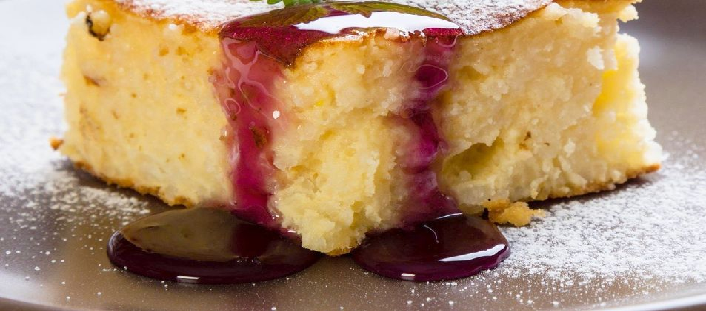 Postopek priprave:Mleko osoli in vanj vkuhaj riž in maslo. Ko je riž kuhan, ga ohladi. Rumenjake zmešaj s vanilijevim sladkorjem. Rumenjake s sladkorjem vmešaj v riž , dodaj še rozine in trd sneg beljakov, z malo soli (beljake in malo soli moraš posebej zmešati z mešalnikom, da dobiš iz njih sneg).Pekač namaži z maslom, vanj stresi zamešane sestavine in peci 30-40 minut pri 180 – 200 °C, da dobi narastek lepo svetlo rjavo barvo. Postrezi s kompotom ali malinovcem.